                                                                 SOUTHERN OREGON UNIVERSITY 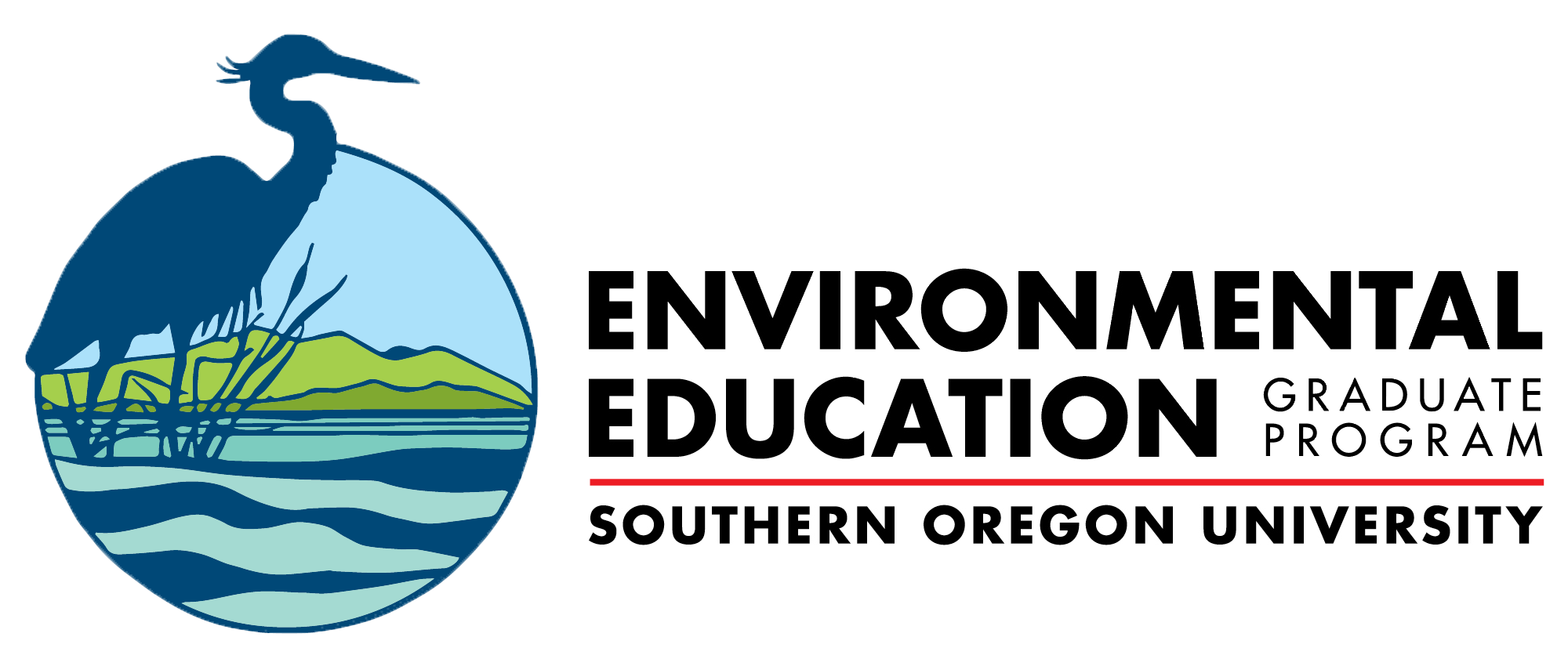 MS Environmental Education & MATDual Program Application: 2019-2020 The Application:  This application is completed in addition to the Environmental Education graduate program application and Southern Oregon University Graduate Online Application.  The Program:  The Southern Oregon University (SOU) Environmental Education (EE) graduate program works collaboratively with the School of Education to offer eligible candidates a special option to earn a Master of Arts in Teaching (MAT) alongside their Master of Science. These dual enrollment graduate students take Education coursework during the EE program. These courses are with other MAT students on either the Ashland or Medford campus and are most closely aligned with the Two Year MAT program. Many licensure classes during the school year are held in Medford on Wednesday evenings and one Saturday per month. Adding a teaching license does not interfere with other aspects of the EE program or field experiences and usually takes two extra terms of study to complete half and full day student teaching in the public schools.   Questions:  Please contact Linda Hilligoss at hilligol@sou.edu  (541-552-6340) for questions about the Multiple Subject program or Stewart Janes at janes@sou.edu (541-552-6797) for questions about Single Subject program.Please check one:   Multiple Subject (Elementary School) Single Subject (Middle School/High School) Endorsement Area (circle one):        Biology            Integrated Science         Refer to inside.sou.edu/education/mat/admission.html for list of endorsement areas and pre-requisites.ENTRY REQUIREMENTS:Admission TestsAs students entering the EE graduate program must have taken the GREs, the MAT requirement of the Basic Skills test (EAS, PPST, or CBEST) can be waived for dual enrollment students. In order to qualify, scores must be at an acceptable level.Bachelor’s Degree:Granting Institution:  ___________________________________    Date of Completion: _________ Major: ___________           III. Essay:  Please respond to the following prompt by submitting a one to two page, typed, double spaced essay.  Pay attention to                       fundamentals of style as well as substance in your statements.  Authenticity, clarity and thoughtfulness will be valued.
Essay prompt:  Describe a challenging situation that you have faced (or can imagine facing) in the classroom.        Explain how you envision drawing upon your personal strengths to help guide you in that situation.	 IV.	Letters of Recommendation: Provide at least two Letters of Recommendation from supervisors documenting successful experiences working with groups of children or adolescents in organized programs offered by social agencies.  Experiences in Public Schools are preferred. These may be sent under separate cover.  List the supervisors’ names below.  (Your supervisors may not be a relative.)  Please use the form provided in this application packet.Note: One of these completed forms can substitute for one of the letters of recommendation required for Environmental Education program admission.V.	Character Questions: (Answer all questions and sign)Certify:I hereby certify that the information on or relating to this form is true and correct.  I grant the SOU School of Education permission to check civil and criminal records to verify any statement made on the character question portion of this form.  I understand that if I am admitted to the program, I will be required to complete a fingerprint-based verification process which includes a review of my background by both the Federal Bureau of Investigation and the Oregon State Police in order to corroborate the accuracy of the responses I have provided above.  Further, I understand that the SOU School of Education may deny or revoke admission to the MAT program upon evidence that I knowingly made any false statements on or relating to this form. Signature of Applicant									Date of Signature     SOUTHERN OREGON UNIVERSITYRELEASE OF INFORMATION FORMAs part of the application process for admission to the MAT program at Southern Oregon University (SOU), I hereby authorize SOU to request, and those receiving this request, to release all information and records regarding disciplinary or behavioral matters or any information or records that might reflect on my potential as a teacher.  This may include, but is not limited to, contacting:1)	The Dean of Students at any institutions of higher education that I have attended2)	Professors or instructors whom I have had3)	State agencies with whom I have been involved4)	Previous employers5)	Individuals cited as references in my applicationI understand that SOU will use this information only as part of the application process for the MAT program and that this permission to release information will expire when the application process for the cohort to which I am applying has been completed.  I further agree that the SOU School of Education has permission to reproduce this release form and send it with all requests for information.In consideration of this consent, I hereby release the above parties from any and all liability arising therefrom.Please print your full name here:  ______________________________________________________                                                                          Your Social Security Number:  ______________________________________________________     Your signature: ____________________________________________________	     Date: ______________                                                                       **Witness’ signature: ________________________________________________    Date: ______________                                                                       **Please make sure you have someone witness this form!  The “Witness” can be anyone of your choice.  The School of Education does not have to witness the signature.SOUTHERN OREGON UNIVERSITYPrevious Experience Working with Young PeopleEnvironmental Education candidates seeking dual enrollment in the MAT program are required to observe and/or work with students and teachers in a classroom setting prior to applying for the program. Multiple Subject (Elementary) candidates should observe in grades 3 through 6. Single Subject (Middle/High) candidates should observe in a Middle School and/or a High School science classroom.  Briefly describe your experiences in the space below.  As part of the description, briefly describe what you learned about teaching and learning from this experience. Please use only the space allotted and handwrite your answers.Experience 1:______________________________________________________________________________________________________________________________________________________________________________________________________________________________________________________________________________________________________________________________________________________________________________________________________________________________________________________________________________________________________________________________________________________________________________________________________________________________________________________________________________________________________________________________________________________________________________________________________________________________________________________________________________________________________________________________________________________________________________________________________________________________Dates (Duration) of the Experience:  ______________________________________________________________________Ages of students: _____________________________________________________________________________________Experience 2:______________________________________________________________________________________________________________________________________________________________________________________________________________________________________________________________________________________________________________________________________________________________________________________________________________________________________________________________________________________________________________________________________________________________________________________________________________________________________________________________________________________________________________________________________________________________________________________________________________________________________________________________________________________________________________________________________________________________________________________________________________________________Dates (Duration) of the Experience: _______________________________________________________________________Ages of students:  __________________________________________________________________________________SOUTHERN OREGON UNIVERSITY SCHOOL OF EDUCATION 	
Letter of Recommendation for				   (Applicant name)The entrance requirements for dual enrollment to the Environmental Education and MAT programs require that the candidate provide us with at least two Letters of Recommendation from supervisors documenting successful experiences working with groups of children or adolescents in organized programs offered by social agencies.  Experiences in public schools are preferred.   TO THE REFERRER: This is a Letter of Recommendation regarding a candidate's teaching potential for admission to a Graduate Education Program.  The above named person, who is applying for admission for dual enrollment in the Environmental Education and MAT programs at Southern Oregon University, has given your name as a reference.  Please complete and return this form directly to the address indicated below.   1) PLEASE DESCRIBE THE SITUATION IN WHICH YOU WERE ABLE TO SUPERVISE OR OBSERVE THE CANDIDATE'S WORK WITH CHILDREN (include the length of time the candidate was under your supervision):3) PLEASE INCLUDE ADDITIONAL COMMENTS ABOUT THE APPLICANT ON THE BACK.4) DO YOU RECOMMEND THIS PERSON FOR ADMISSION TO A GRADUATE TEACHER EDUCATION PROGRAM?      ___YES   ___NO SOUTHERN OREGON UNIVERSITY SCHOOL OF EDUCATION Letter of Recommendation for 				   (Applicant name)The entrance requirements for dual enrollment to the Environmental Education and MAT programs require that the candidate provide us with at least two Letters of Recommendation from supervisors documenting successful experiences working with groups of children or adolescents in organized programs offered by social agencies.  Experiences in public schools are preferred.   TO THE REFERRER: This is a Letter of Recommendation regarding a candidate's teaching potential for admission to a Graduate Education Program.  The above named person, who is applying for admission for dual enrollment in the Environmental Education and MAT programs at Southern Oregon University, has given your name as a reference.  Please complete and return this form directly to the address indicated below.   1) PLEASE DESCRIBE THE SITUATION IN WHICH YOU WERE ABLE TO SUPERVISE OR OBSERVE THE CANDIDATE'S WORK WITH CHILDREN (include the length of time the candidate was under your supervision):3) PLEASE INCLUDE ADDITIONAL COMMENTS ABOUT THE APPLICANT ON THE BACK.4) DO YOU RECOMMEND THIS PERSON FOR ADMISSION TO A GRADUATE TEACHER EDUCATION PROGRAM?      ___YES   ___NO Return completed application to: Anita Caster - Applications Coordinator
School of Education - Southern Oregon University
1250 Siskiyou Blvd., Ashland, OR   97520                                                                                                              Priority Deadline: January 14, 2019	              _______________________________________________________________________________________________________Last Name                                           First Name               MI               Preferred Name	   Former Last Name_______________________________________________________________________________________________________Current Mailing Address - Number and Street                                                                                      E-mail address_______________________________________________________________________________________________________City				State	   Country          Zip Code				Home PhoneSocial Security Number (optional)/SOU ID #                 Date of Birth                                                   Gender_______________________________________________________________________________________________________Permanent Address - Number and Street_______________________________________________________________________________________________________City                                                  State          Country (if not U.S.)        Zip Code	Home PhoneAs part of the application process for admission to the Southern Oregon University (SOU) MAT Program, you must answer the following set of character questions.  Answer each character question with a “YES” or “NO” in the blank to the left of the question.  If the answer is “YES” to question #9, 10, or 11, attach a certified true copy of the court record to this report.  Explain fully on a separate sheet of paper any “YES” answers to questions.         1.	Have you ever been admitted to, but not completed, a teacher education program at another higher education institution?         2.	Have you ever left any educational or school-related employment, voluntarily or involuntarily, while the subject of an inquiry, review or investigation of alleged misconduct?  Have you ever left educational or school-related employment when you had reason to believe an investigation for misconduct was underway or imminent?          3.	Are you currently the subject of an inquiry, review or investigation for alleged misconduct or alleged violation of professional standards of conduct by either an employer or a licensure agency?         4.	Have you ever been placed on leave by your employer for any alleged misconduct?         5.	Have you ever had any adverse action taken on a professional certificate, license or charter school registration?   Have you ever been placed on probationary status for alleged misconduct while holding a professional license, certificate, registration, or credential?         6.	Have you ever been denied any professional license for which you applied or granted a professional license on a conditional or probationary basis for any alleged misconduct?         7.	Have you ever surrendered a professional license of any kind before its expiration?         8.	Have you ever been disciplined by any public agency responsible for licensure of any kind, including but not limited to educational licensure?         9.	Have you ever been convicted or been granted a diversion or conditional discharge by any court for any: (a) felony; (b) misdemeanor; or (c) major traffic violation, including but not limited to: driving under the influence of intoxicants or drugs; reckless driving; fleeing from or attempting to elude a police officer; driving while your license was suspended, revoked or used in violation of any license restriction; or failure to perform the duties of a driver or witness at an accident?        10.	Have you ever been arrested or cited for any offense listed in question (9) above which is still pending in the courts?  This includes any diversion, conditional discharge or postponed adjudication that has not been dismissed by the courts at the time this application is signed.         11.	Have you ever had any civil judgment or other court order, including but not limited to a restraining order, entered against you resulting from allegations of abuse, assault, battery, harassment, intimidation, neglect, stalking, or other threatening behavior toward other persons?Recommender Name (Please Print): ____________________________________________Position:___________________________________________________________________Address:___________________________________________________________________City: ______________________________________        State: ________         Zip: _______  Signature: __________________________________                       Date: _______________Please return this recommendation directly to:School of EducationSouthern Oregon University1250 Siskiyou BlvdAshland OR   97520(541) 552-69362) PLEASE CHECK THE COLUMN THAT INDICATES YOUR ASSESSMENT OF THE APPLICANT IN THE CATEGORIES LISTED BELOW:Unusually HighAbove AverageAverageBelow AverageUnusually LowNo Basis for JudgmentDemonstration of Content KnowledgeEnthusiasm for TeachingSense of ResponsibilityExpressive Ability: OralExpressive Ability: WrittenFlexibilityInitiativeAbility to Work with Other AdultsEmotional MaturityPotential as a TeacherTO THE APPLICANT: The Federal Family Educational Rights and Privacy Act of 1974 and its amendments guarantee enrolled students the right to see their letter of recommendation unless they explicitly waive that right.  Indicate below what your wishes are in this regard:____	I DO waive my right to inspect the contents of this recommendation.____	I do NOT waive my right to inspect the contents of this recommendationPrinted name:	Signature:	Date:Recommender Name (Please Print): ____________________________________________Position:___________________________________________________________________Address:___________________________________________________________________City: ______________________________________        State: ________         Zip: _______  Signature: __________________________________                       Date: _______________Please return this recommendation directly to:School of EducationSouthern Oregon University 1250 Siskiyou BlvdAshland OR   97520(541) 552-69362) PLEASE CHECK THE COLUMN THAT INDICATES YOUR ASSESSMENT OF THE APPLICANT IN THE CATEGORIES LISTED BELOW:Unusually HighAbove AverageAverageBelow AverageUnusually LowNo Basis for JudgmentDemonstration of Content KnowledgeEnthusiasm for TeachingSense of ResponsibilityExpressive Ability: OralExpressive Ability: WrittenFlexibilityInitiativeAbility to Work with Other AdultsEmotional MaturityPotential as a TeacherTO THE APPLICANT: The Federal Family Educational Rights and Privacy Act of 1974 and its amendments guarantee enrolled students the right to see their letter of recommendation unless they explicitly waive that right.  Indicate below what your wishes are in this regard:____	I DO waive my right to inspect the contents of this recommendation.____	I do NOT waive my right to inspect the contents of this recommendationPrinted name:	Signature:	Date: